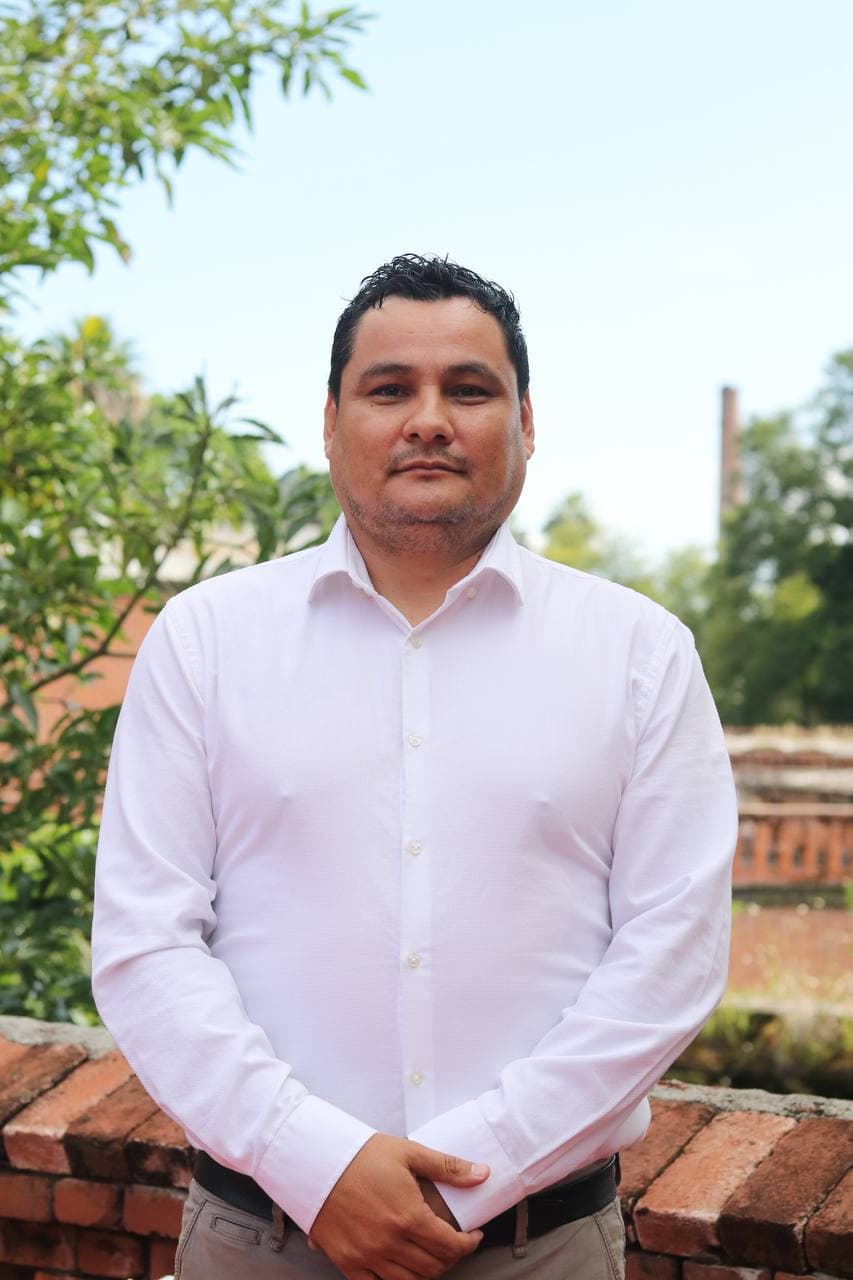 Hugo Zaragoza IbarraRegidor Municipal de El Salto, Jalisco INFORME TRIMESTRALOCTUBRE, NOVIEMBRE Y DICIEMBRE 2023Comisiones ediliciasTengo el distinguido honor de presidir:Comisión de Deportes Comisión de Mercados y Central de AbastosFormo parte como vocal las siguientes comisiones:Comisión de asuntos metropolitanosComisión de calles y calzadasComisión de catastroComisión de celebraciones y tradicionesComisión de ciencia y tecnología Comisión de desarrollo urbanoComisión de igualdad sustantivaComisión de espectáculos públicosComisión de hacienda pública y presupuestoComisión de medio ambiente y tecnologíaComisión de obras públicasComisión de cementeriosComisión de parques y jardinesComisión de reclusoriosComisión de reglamentos Comisión de OrnatoSesiones de Comisión ediliciaAsistencias a las sesiones del pleno:Comisión de DeportesComisión de Deportes09 de octubre 2023Sesión ordinaria 09 de noviembre 2023Sesión ordinaria07 de diciembre 2023Sesión ordinariaComisión de Mercados y Central de AbastosComisión de Mercados y Central de Abastos09 de octubre 2023Sesión ordinaria 09 de noviembre 2023Sesión ordinaria07 de diciembre 2023Sesión ordinariaTipo de sesión30 de octubre 202330 de noviembre 202308 de diciembre 202318 de diciembre 2023Ordinaria111Extra ordinaria Sesión solemne1